ESTATUTOS DE LA ORGANIZACIÓN DE JOVENES OPTIMISTAS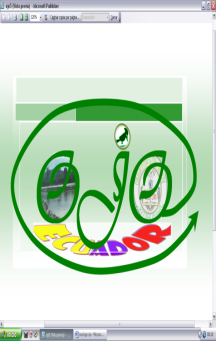 ARTÍCULO 1.-Se constituye, la asociación  sin ánimo de lucro con el nombre: de ORGANIZACIÓN DE JÓVENES OPTIMISTAS dentro del programa Jóvenes Emprendedores Sociales con las normas que se establecen  en los presentes estatutos.ARTICULO 2.-El domicilio radicara en del centro  educativo: DAVID MILLER Dirección: País  Ecuador, Provincia Napo, Cantón Tena, Parroquia Ahuano, Comunidad Campana Cocha. El ámbito donde realizara sus actividades es: Salón del auditorio. ARTICULO 3.- La  Organización OJO  se constituye el día 25 de septiembre del año 2010 hasta el día 31 de mayo  del   año 2011.ARTICULO 4.- Para el cumplimiento de estos fines se realizarán las siguientes actividades:TrabajoRifas CuotasAportes ARTÍCULO 5.- La junta directiva representara y  se responsabilizara de la gestión de la asociación.ARTÍCULO 6.- La junta directiva estará formada por un Director/a, Secretaria /o, Departamento de Gestión, Departamento de Finanzas  y Departamento de Ejecución. ARTÍCULO 7.- Se buscaran fondos para realizar  las actividades económicas con los grupos en colaboración   con la ONG.ARTÍCULO 8.-El Departamento de Finanzas presentara rendirá  cuentas cada  30  días.ARTICULO 9.- Cada socia /o de la asociación hará  una aportación inicial de  10.00 UDS……………………………………….			………………………………………… Est. Marilyn Grefa                                                Est. Jessica Simbaña                                    DIRECTORA DE OJO				SECRETARIA    	         ……………………………………..      	                     ……………………………………..Est. Hermel Aguinda             			Est. Belsy Zimbaña    DEPARTAMENTO DE FINANZAS            ……………………………….	          ………………………………                   …………………………………..Est. Alirio Tanguila             	Est. Cristo Grefa     		Est. Jamil ShiguangoDEPARTAMENTO DE GESTION          		……………………………………..                           ………………………………                 	     Est. Holmer Grefa     		                     Est. Wilmer GrefaDEPARTAMENTO DE EJECUCIÓN   ORGANIGRAMA DE LA ORGANIZACIÓN  DE JOVENES OPTIMISTAS